Friday 26th FebruaryLO: To create complex sentences with adverb starters and noun phrasesMy sentences are awful! Please add a fronted adverbial, and some detail to the nouns to give the readers a clearer picture in their minds.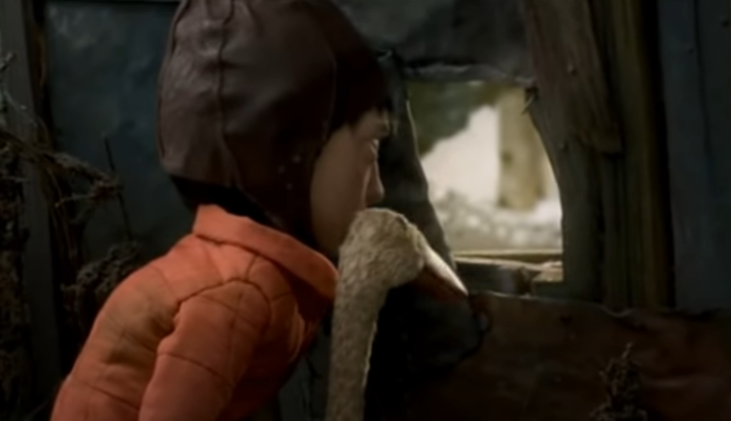 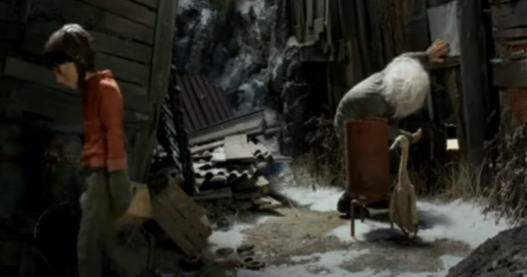 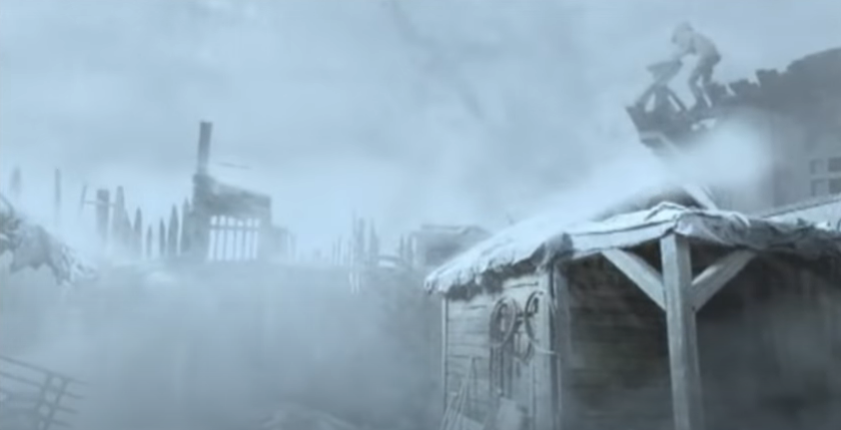 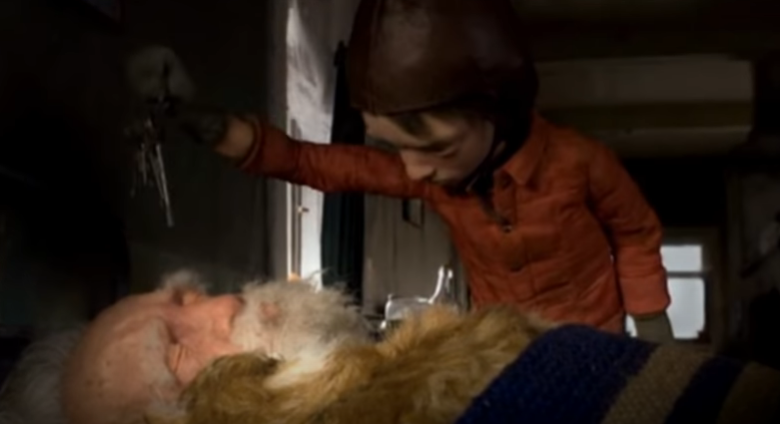 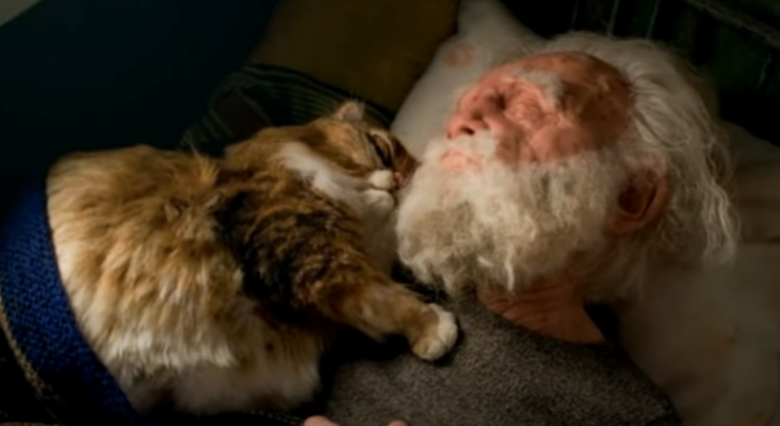 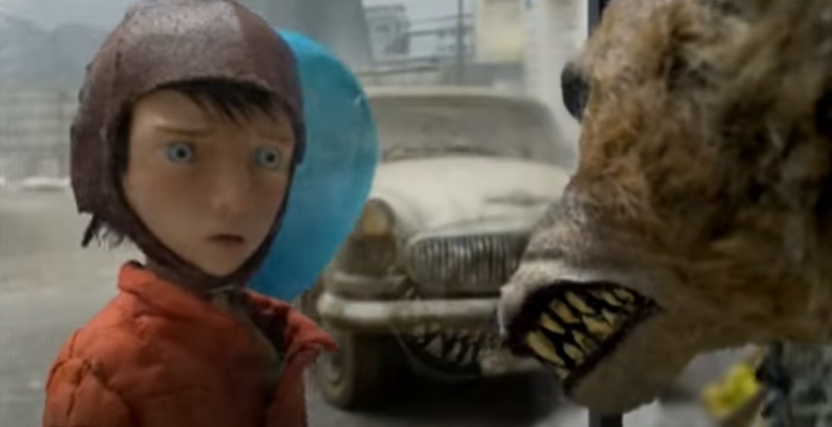 